Отдел по внебюджетной деятельности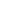 Отдел является структурным подразделением СПб ГБУЗ «Елизаветинская больница» и имеет основные цели:     удовлетворение потребности населения в оказании медицинской помощи на платной основе     организацию предоставления населению сервисных и бытовых услуг на платной основе в процессе оказания медицинской помощиАдрес: 195257, СПб, ул. Вавиловых, д. 14, литера А, вестибюль главного здания.Время работы: ежедневно, с 08.00 до 20.00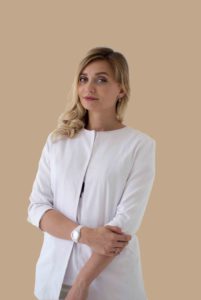 Бакалкина Екатерина МихайловнаНачальник отделаps@eliz.spb.ru8(812) 246 10 10, доб. 1012г. Санкт-Петербург, ул. Вавиловых, д.14, литера АГРАФИК ОКАЗАНИЯ ПЛАТНЫХ МЕДИЦИНСКИХ УСЛУГ В АМБУЛАТОРНО-КОНСУЛЬТАТИВНОМ ОТДЕЛЕНИИВремя работы амбулаторно-консультативного отделения: пн.-чт.: с 09.00 до 19.00; пт.: с 09.00 до 17.00. Наши преимущества:Высококвалифицированный врачебный  персоналСведения о специалистах, оказывающих платные медицинские услугиОтделения и специалистыСведения о среднем медицинском персонале, задействованном в оказании платных медицинских услугПростота, удобство и быстрота записи на прием  к специалистам и проведение исследования по телефону:   8(812) 555 0 555 (многоканальный)Комплексный подход к предоставлению медицинских услугНачиная с амбулаторно-консультативной помощи, диагностики  и лабораторных исследований  и заканчивая – стационарным лечением и восстановления после хирургических вмешательств, а также:КТ, МРТ ФГДС и ФКС  в условиях общей анестезии и под контролем врача-анестезиолога: быстро, безопасно и безболезненно!Радиоизтопные исследования  — сцинтиграфияРасписание консультативных приемов на платной основе специалистов СПБ ГБУЗ «Елизаветинская больница» в амбулаторно-консультативном отделении Амбулаторное и стационарное лечение предоставляется в полном объеме стандарта медицинской помощи, утвержденного Министерством здравоохранения Российской Федерации, либо по просьбе потребителя в виде осуществления отдельных консультаций или медицинских вмешательств, в том числе в объеме, превышающем объем выполняемого стандарта медицинской помощи.Возможность прохождения стационарного лечения в условиях повышенной комфортностиТЕЛЕФОН ЕДИНОГО КОЛЛ-ЦЕНТРА  8(812) 555 0 555 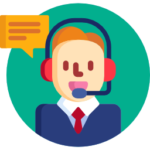 (ВРЕМЯ РАБОТЫ КОЛЛ-ЦЕНТРА: С 08.00 ДО 21.00 В БУДНИЕ ДНИ И С 09.00 ДО 21.00 В ВЫХОДНЫЕ И ПРАЗДНИЧНЫЕ ДНИ)ТЕЛЕФОН ГОРЯЧЕЙ ЛИНИИ ПО ВОПРОСАМ ТЕКУЩЕГО ЛЕЧЕНИЯ 8(921) 398 18 77 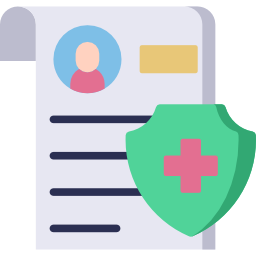 